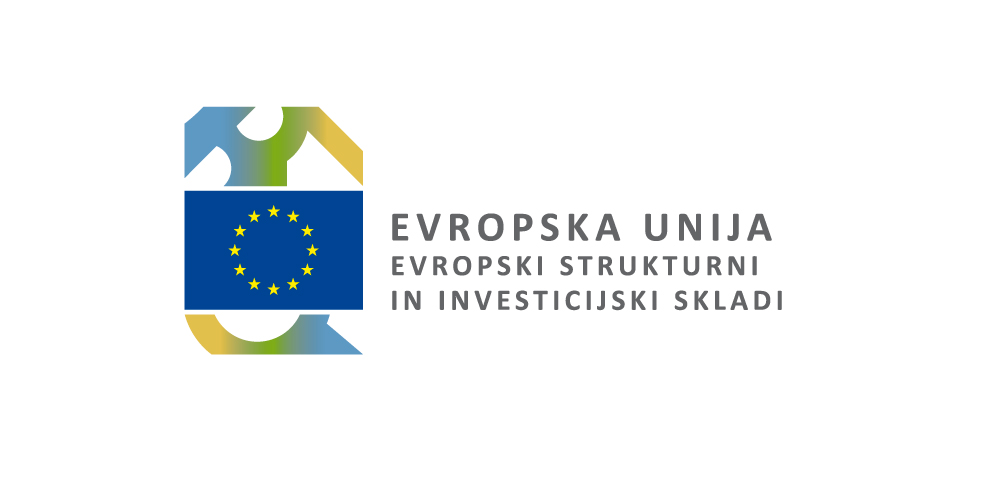 NALOŽBA V VAŠO PRIHODNOST                                              Naložbo sta sofinancirala                                                          Evropska unija in                                                   Republika SlovenijaNabava medicinske opreme v okviru operacije COVID19 – Zagotovitev ključne medicinske in varovalne opreme zaradi epidemije 